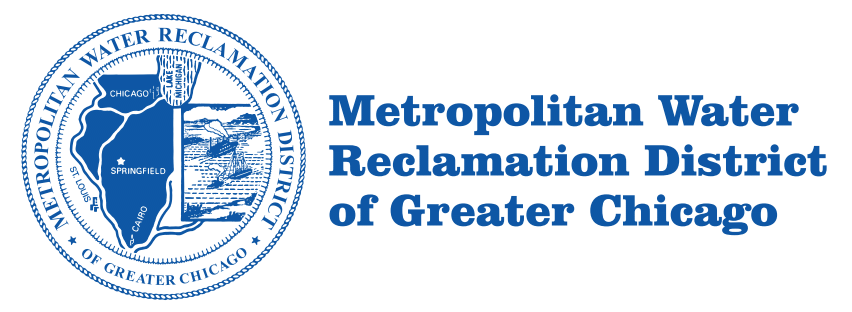 Green Infrastructure Partnership Project Design Checklistproject INFORMATIONproject INFORMATIONAgency Name:Design Submittal Date:Project Name: IGA Number: Partner or Design Contact Name: Contact Number or Email: Construction Est. Start Date: Percent Design Stage: GENERAL CHECKLISTGENERAL CHECKLISTGENERAL CHECKLISTGENERAL CHECKLIST Y  N/AItem descriptionNotes / Comments from DesignerNotes / Comments from DesignerMWRD Partnership funds cannot be used to satisfy required detention obligations due to the MWRD’s Watershed Management Ordinance (WMO) or any other local, state, or federal regulations. Please check yes to acknowledge this statement. If WMO volume control or detention is required, state the volume required in the Notes column.Have you included all MWRD diversity goals in your contract specifications?If GI is being located adjacent to a roadway or other impervious surface, have you considered routing drainage from the adjacent impervious area into the proposed BMP where it can infiltrate or be soaked up by native plants? If not, please explain why in the notes.Does your design meet the recommended maximum ratio of impervious area draining to pervious area of 2:1? If not, please explain why in the notes.Is geotechnical fabric included at all interfaces between the soil and aggregate layers?(Recommendation for geotech fabric is included in the Supplemental Info Packet)(Recommendation for geotech fabric is included in the Supplemental Info Packet)If installation is within 15’ of a structure with a basement have you included a waterproof liner in your details? (Example waterproof liner detail is included in the Supplemental Info Packet. We recommend that the liner extend a minimum of 10’ from the structure, 15’ if possible.)(Example waterproof liner detail is included in the Supplemental Info Packet. We recommend that the liner extend a minimum of 10’ from the structure, 15’ if possible.)Are all inverts on the underdrains shown on the GI utility plan?If installation is within 3 vertical feet or 10 horizontal feet of an existing sanitary sewer have you included lining the sewer as part of this project, replacing it with a water-main quality pipe, or providing some other type of waterproof barrier between the reservoir layer and the sanitary sewer?Has the grading plan been engineered to maximize runoff into the GI improvements?Have all the utilities been located and shown on the plans?Have the locations of all existing stormwater facilities been field confirmed?Are spot elevations provided around the outside edge, toe of slope, and interior of rain gardens and bioswales?Have you removed any downspout connections to the sewer and routed roof drains into the GI improvements?Are all lids on observation wells subject to vehicular traffic rated to handle vehicular traffic?If the underdrain connects to a combined sewer has backflow prevention been accounted for?Is a safe overflow route provided, and shown on the plans, in case the permeable area is clogged or full?When replacing or re-using storm manholes and catch basins, has coring the bottom and sides of existing catch basins been considered?On alley shoulders, are there any adjacent areas that could contribute sediment-laden inflow to the permeable area? If so, please consider replacing with gravel or a dense ground cover.Has it been noted on the plans and in the specs that all drainage stone shall be washed and free of fines?Have you provided a draft educational sign for review and shown its location in the plan set? (Example education signage is included in the Supplemental Info Packet)(Example education signage is included in the Supplemental Info Packet)Have you provided a “DO NOT PILE SNOW OR MATERIALS ON PERMEABLE PAVERS" sign?(Required at both ends of green alleys or at entrances of parking lots)(Required at both ends of green alleys or at entrances of parking lots)Have you reviewed the recommendation for MWRD biosolid use for your project from MWRD’s Biosolid Team? (This will be provided to you at the 60% design stage)(This will be provided to you at the 60% design stage)If the answer above is yes, then will you be using MWRD Biosolids on your project? If not, please explain why in the notes.Are all the plants for the GI Improvements deep rooted and inundation, drought, and salt tolerant?DRC Calculation sheet CHECKLISTDRC Calculation sheet CHECKLISTDRC Calculation sheet CHECKLISTDRC Calculation sheet CHECKLISTHas the length & width or area of all GI BMPs been included in the DRC calculation sheet?Have you included the results of seasonally high groundwater elevation and infiltration tests?(Required by the 60% design stage)(Required by the 60% design stage)Have you indicated the location of the borings/soils testing in relation to the project area on a location map or plans?Has the full depth of the aggregate and the depth of the aggregate below the invert of the underdrain been shown on the DRC calculation sheet and in the plan sheets?Have you cross checked the DRC calculation sheet aggregate/soil layer depths against the plan sheets?If any surface storage volumes are shown on the DRC calculation sheet, is the surface storage depth clear on the grading plan?Have you added the sheet numbers and any other references in the reference column of the DRC calculation sheet that confirm the value shown on the DRC calculation sheet?Suggested Design considerationsSuggested Design considerationsSuggested Design considerationsSuggested Design considerations Y   NoItem descriptionNotes / Comments from DesignerNotes / Comments from DesignerIf an underdrain is necessary, please consider a 0% slope for the underdrain to maximize infiltration.Consider a design that will minimize disturbance to nearby trees and include tree protection if necessary.Show observation wells (OW) for all GI improvements on the plan sheet. Use OWs without an underdrain and designed to extend down to the bottom of the lowest permeable layer of the improvements. If the underlying soils are sloped, locate the underdrain at the low point of the underlying soil.We often see low joint material in permeable pavement areas after a few weeks of use. This is a condition that MWRD will ask to be rectified. Please ensure your contractor is aware that the joint material must be filled to the top of the pavers and must be repeatedly compacted so that it will not settle excessively immediately following construction. Recommended language for the paver installation specification that has produced acceptable performance for past permeable paver projects is included in the Supplemental Info Packet.Suggested notes TO INCLUDE IN your plans/specsSuggested notes TO INCLUDE IN your plans/specsSuggested notes TO INCLUDE IN your plans/specsSuggested notes TO INCLUDE IN your plans/specsMinimize construction traffic and the compaction of underlying soils in the rain garden/bioretention areas.During construction, limit construction dust, soil tracking, or any type of stockpiling on top of permeable pavement.Minimize construction traffic and the compaction of underlying soils in the rain garden/bioretention areas.During construction, limit construction dust, soil tracking, or any type of stockpiling on top of permeable pavement.Minimize construction traffic and the compaction of underlying soils in the rain garden/bioretention areas.During construction, limit construction dust, soil tracking, or any type of stockpiling on top of permeable pavement.additional comments from partner agency and/or designer (optional)additional comments from partner agency and/or designer (optional)additional comments from partner agency and/or designer (optional)additional comments from partner agency and/or designer (optional)